                                                      Escola Municipal de Educação Básica Augustinho Marcon                                                      Catanduvas (SC), Junho de 2020.                                                      Diretora: Tatiana M. Tatiana M. Bittencourt Menegat                                                      Assessora Técnica-Pedagógica: Maristela Apª Borella Baraúna                                                                         Assessora Técnica-Administrativa: Margarete Petter Dutra                                                      Professora: Gislaine Guindani                                                      Disciplina: PROSEDI                                                      Turma: 1° ano- VespertinoAULA 03- SEQUÊNCIA DIDÁTICA: O BRINCAR E AS BRINCADEIRAS22/06/20 até 26/06/20 1° PASSO:  FAÇA EM UMA FOLHA A DATA, SEU NOME E A DISCIPLINA. E COM AJUDA DE SEUS FAMILIARES FAÇA UMA LISTA DE COISAS QUE ENCONTRAMOS NA FESTA JUNINA.CATANDUVAS,       DE JUNHO DE 2020.NOME:PROSEDINA FESTA JUNINA ENCONTRAMOS: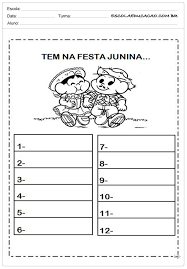 2° PASSO:  DESENHE AS BANDEIRINHAS E PINTE OU DECORE COMO VOCÊ DESEJAR.DEPOIS FORME PALAVRAS COM AS SÍLABAS. COM AJUDA DE SEUS FAMILIARES REALIZE A LEITURA DAS PALAVRAS QUE VOCÊ FORMOU.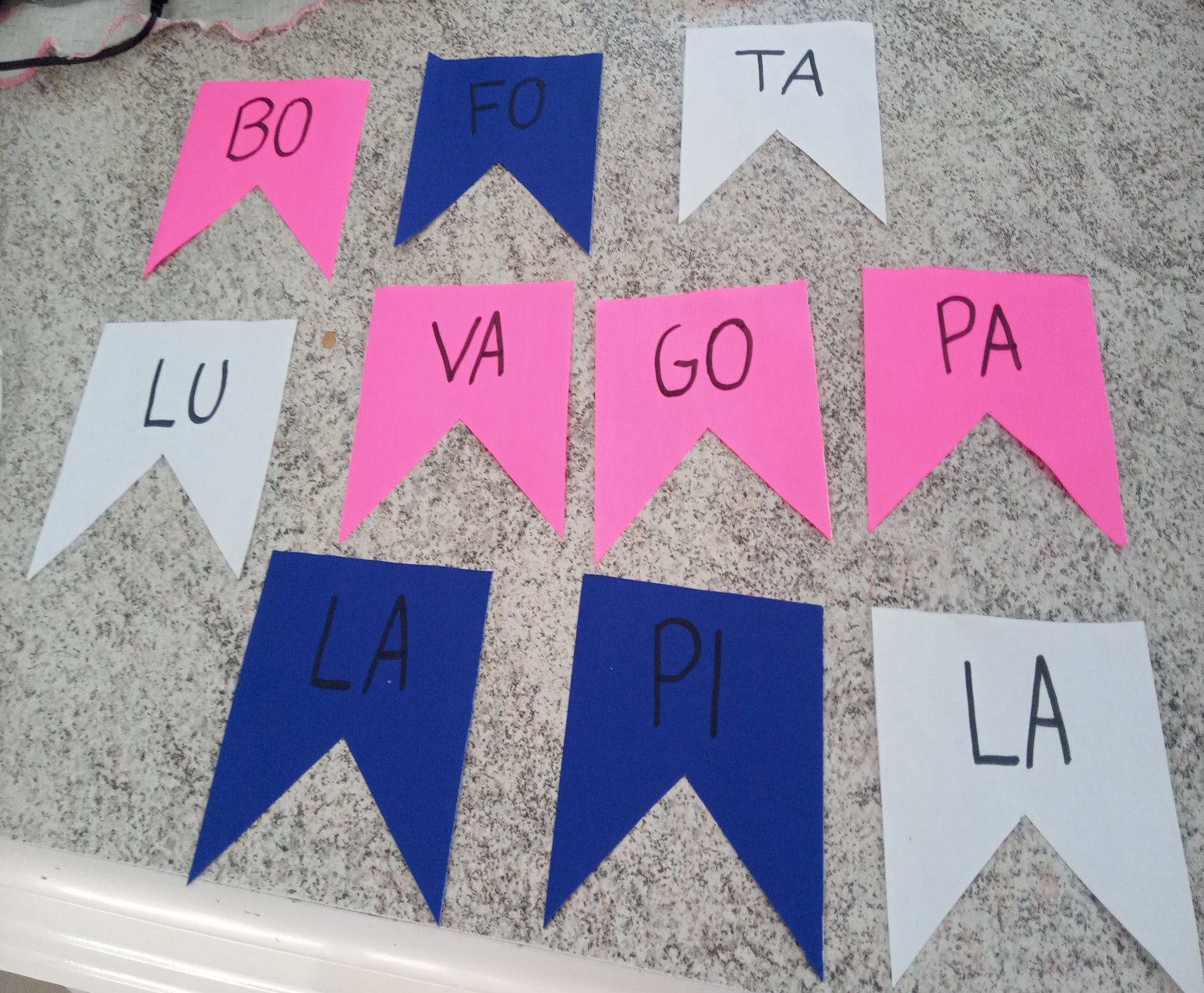 BOA ATIVIDADE!